لسؤال الأول :  أ / اختاري الإجابة الصحيحة من بين الاقواس التالية   :السؤال الثاني :  أ / ضعي ( ص ) أمام العبارة الصحيحة و ( خ ) أمام العبارة الخاطئة :ب / اقرني من العمود ( أ ) بما يناسبه من العمود ( ب )  مستخدمة الحروف ج / من خلال الشكل الذي امامك اجيبي عن المطلوب :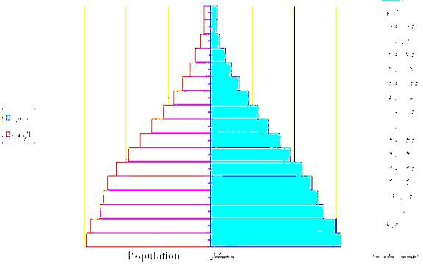 سمي الشكل الذي امامك :...............................................ما نوع النمو :  .............................................................مثلي لهذا النمو : ..........................................................                                                                                                         تمنياتي لكن بالتوفيق                                                                                                                                       معلمة المادة / هياء البيشي 1. الألوان المختلفة لخنفساء الدعسوقة توضح شكلاً من ..1. الألوان المختلفة لخنفساء الدعسوقة توضح شكلاً من ..1. الألوان المختلفة لخنفساء الدعسوقة توضح شكلاً من ..1. الألوان المختلفة لخنفساء الدعسوقة توضح شكلاً من ..1. الألوان المختلفة لخنفساء الدعسوقة توضح شكلاً من ..1. الألوان المختلفة لخنفساء الدعسوقة توضح شكلاً من ..1. الألوان المختلفة لخنفساء الدعسوقة توضح شكلاً من ..ا . تنوع النظام البيئيب . تنوع الانواع ب . تنوع الانواع ج . التنوع الوراثيد. الانقراضد. الانقراضد. الانقراض2. عملية تستخدم فيها مخلوقات حية لإزالة السموم من منطقة ملوثة . 2. عملية تستخدم فيها مخلوقات حية لإزالة السموم من منطقة ملوثة . 2. عملية تستخدم فيها مخلوقات حية لإزالة السموم من منطقة ملوثة . 2. عملية تستخدم فيها مخلوقات حية لإزالة السموم من منطقة ملوثة . 2. عملية تستخدم فيها مخلوقات حية لإزالة السموم من منطقة ملوثة . 2. عملية تستخدم فيها مخلوقات حية لإزالة السموم من منطقة ملوثة . 2. عملية تستخدم فيها مخلوقات حية لإزالة السموم من منطقة ملوثة . ا . التنوع الحيوي ب . الاستغلال الجائرب . الاستغلال الجائرج . التنمية المستدامة د. المعالجة الحيوية د. المعالجة الحيوية د. المعالجة الحيوية 3. ما السبب المحتمل لانتشار المرض بسرعة كبيرة في قطيع الجواميس ؟3. ما السبب المحتمل لانتشار المرض بسرعة كبيرة في قطيع الجواميس ؟3. ما السبب المحتمل لانتشار المرض بسرعة كبيرة في قطيع الجواميس ؟3. ما السبب المحتمل لانتشار المرض بسرعة كبيرة في قطيع الجواميس ؟3. ما السبب المحتمل لانتشار المرض بسرعة كبيرة في قطيع الجواميس ؟3. ما السبب المحتمل لانتشار المرض بسرعة كبيرة في قطيع الجواميس ؟3. ما السبب المحتمل لانتشار المرض بسرعة كبيرة في قطيع الجواميس ؟ا . عوامل غير حيوية ب . زيادة كثافة الجماعة  ب . زيادة كثافة الجماعة  ج . زيادة المناعةد. قلة مصدر الغذاءد. قلة مصدر الغذاءد. قلة مصدر الغذاء4. علم يختص بدراسة حجم الجماعات البشرية وكثافتها وتوزيعها .4. علم يختص بدراسة حجم الجماعات البشرية وكثافتها وتوزيعها .4. علم يختص بدراسة حجم الجماعات البشرية وكثافتها وتوزيعها .4. علم يختص بدراسة حجم الجماعات البشرية وكثافتها وتوزيعها .4. علم يختص بدراسة حجم الجماعات البشرية وكثافتها وتوزيعها .4. علم يختص بدراسة حجم الجماعات البشرية وكثافتها وتوزيعها .4. علم يختص بدراسة حجم الجماعات البشرية وكثافتها وتوزيعها .ا . علم السكان ب . علم الطبيعةب . علم الطبيعةج . علم الجغرافيا د. علم الارضد. علم الارضد. علم الارض5. أي مما يلي يزيل الكالسيوم والبوتاسيوم والمواد المغذية من التربة .5. أي مما يلي يزيل الكالسيوم والبوتاسيوم والمواد المغذية من التربة .5. أي مما يلي يزيل الكالسيوم والبوتاسيوم والمواد المغذية من التربة .5. أي مما يلي يزيل الكالسيوم والبوتاسيوم والمواد المغذية من التربة .5. أي مما يلي يزيل الكالسيوم والبوتاسيوم والمواد المغذية من التربة .5. أي مما يلي يزيل الكالسيوم والبوتاسيوم والمواد المغذية من التربة .5. أي مما يلي يزيل الكالسيوم والبوتاسيوم والمواد المغذية من التربة .ا . ماء الريب . المطر الحمضيب . المطر الحمضيج . النتحد. الأسمدة د. الأسمدة د. الأسمدة 6. ما الذي يمثل القيمة الاقتصادية المباشرة للتنوع الحيوي . 6. ما الذي يمثل القيمة الاقتصادية المباشرة للتنوع الحيوي . 6. ما الذي يمثل القيمة الاقتصادية المباشرة للتنوع الحيوي . 6. ما الذي يمثل القيمة الاقتصادية المباشرة للتنوع الحيوي . 6. ما الذي يمثل القيمة الاقتصادية المباشرة للتنوع الحيوي . 6. ما الذي يمثل القيمة الاقتصادية المباشرة للتنوع الحيوي . 6. ما الذي يمثل القيمة الاقتصادية المباشرة للتنوع الحيوي . ا . الحماية من الفيضانب . إزالة السمومب . إزالة السمومج . الطعام د. تحلل الفضلات د. تحلل الفضلات د. تحلل الفضلات 7 . مصطلح يعبر عن اعادة استصلاح التنوع الحيوي لمنطقة ملوثة أو متضررة .7 . مصطلح يعبر عن اعادة استصلاح التنوع الحيوي لمنطقة ملوثة أو متضررة .7 . مصطلح يعبر عن اعادة استصلاح التنوع الحيوي لمنطقة ملوثة أو متضررة .7 . مصطلح يعبر عن اعادة استصلاح التنوع الحيوي لمنطقة ملوثة أو متضررة .7 . مصطلح يعبر عن اعادة استصلاح التنوع الحيوي لمنطقة ملوثة أو متضررة .7 . مصطلح يعبر عن اعادة استصلاح التنوع الحيوي لمنطقة ملوثة أو متضررة .7 . مصطلح يعبر عن اعادة استصلاح التنوع الحيوي لمنطقة ملوثة أو متضررة .ا . الموارد المتجددة ا . الموارد المتجددة ب . الممر الحيويج . التنمية المستدامة ج . التنمية المستدامة ج . التنمية المستدامة د. الزيادة الحيوية 8. أنواع غير أصيلة تنتقل إلى موطن بيئي جديد بقصد أو بغير قصد ..8. أنواع غير أصيلة تنتقل إلى موطن بيئي جديد بقصد أو بغير قصد ..8. أنواع غير أصيلة تنتقل إلى موطن بيئي جديد بقصد أو بغير قصد ..8. أنواع غير أصيلة تنتقل إلى موطن بيئي جديد بقصد أو بغير قصد ..8. أنواع غير أصيلة تنتقل إلى موطن بيئي جديد بقصد أو بغير قصد ..8. أنواع غير أصيلة تنتقل إلى موطن بيئي جديد بقصد أو بغير قصد ..8. أنواع غير أصيلة تنتقل إلى موطن بيئي جديد بقصد أو بغير قصد ..أ. الأنواع المنقرضة أ. الأنواع المنقرضة ب . الانواع الدخيلة ج . الانواع المحلية ج . الانواع المحلية ج . الانواع المحلية د. الانواع المستوطنة 9 . مصطلح يستخدم للتعبير عن عدد الافراد الذين يغادرون الجماعة .9 . مصطلح يستخدم للتعبير عن عدد الافراد الذين يغادرون الجماعة .9 . مصطلح يستخدم للتعبير عن عدد الافراد الذين يغادرون الجماعة .9 . مصطلح يستخدم للتعبير عن عدد الافراد الذين يغادرون الجماعة .9 . مصطلح يستخدم للتعبير عن عدد الافراد الذين يغادرون الجماعة .9 . مصطلح يستخدم للتعبير عن عدد الافراد الذين يغادرون الجماعة .9 . مصطلح يستخدم للتعبير عن عدد الافراد الذين يغادرون الجماعة .ا . معدل المواليد ا . معدل المواليد ب . الهجرة الخارجية ج . معدل الوفيات ج . معدل الوفيات ج . معدل الوفيات د. الهجرة الداخلية 10 . المخلوقات التي تتكاثر بنمط استراتيجية المعدل .10 . المخلوقات التي تتكاثر بنمط استراتيجية المعدل .10 . المخلوقات التي تتكاثر بنمط استراتيجية المعدل .10 . المخلوقات التي تتكاثر بنمط استراتيجية المعدل .10 . المخلوقات التي تتكاثر بنمط استراتيجية المعدل .10 . المخلوقات التي تتكاثر بنمط استراتيجية المعدل .10 . المخلوقات التي تتكاثر بنمط استراتيجية المعدل .ا . تنتج اعداد قليلة من الابناء ا . تنتج اعداد قليلة من الابناء ب . لا تعتني بصغارها  ج .دورة حياتها طويلةج .دورة حياتها طويلةج .دورة حياتها طويلةد . كبيرة الحجم  11 . أي عامل لا يعتمد على كثافة الجماعة الحيوية ؟11 . أي عامل لا يعتمد على كثافة الجماعة الحيوية ؟11 . أي عامل لا يعتمد على كثافة الجماعة الحيوية ؟11 . أي عامل لا يعتمد على كثافة الجماعة الحيوية ؟11 . أي عامل لا يعتمد على كثافة الجماعة الحيوية ؟11 . أي عامل لا يعتمد على كثافة الجماعة الحيوية ؟11 . أي عامل لا يعتمد على كثافة الجماعة الحيوية ؟ا . الجفاف الحادب . طفيل في الامعاءب . طفيل في الامعاءج . فيروس قاتل ج . فيروس قاتل د. ازدحام شديد د. ازدحام شديد 12. حدث تتعرض فيه نسبة عالية من الأنواع للانقراض في فترة قصيرة .12. حدث تتعرض فيه نسبة عالية من الأنواع للانقراض في فترة قصيرة .12. حدث تتعرض فيه نسبة عالية من الأنواع للانقراض في فترة قصيرة .12. حدث تتعرض فيه نسبة عالية من الأنواع للانقراض في فترة قصيرة .12. حدث تتعرض فيه نسبة عالية من الأنواع للانقراض في فترة قصيرة .12. حدث تتعرض فيه نسبة عالية من الأنواع للانقراض في فترة قصيرة .12. حدث تتعرض فيه نسبة عالية من الأنواع للانقراض في فترة قصيرة .ا . الانقراض التدريجيب . الانقراض الجماعي ب . الانقراض الجماعي ج . التلوث ج . التلوث د. فقدان الموطن د. فقدان الموطن 13. من المخلوقات الحية التي تتكاثر بنمط استراتيجية القدرة الاستيعابية .13. من المخلوقات الحية التي تتكاثر بنمط استراتيجية القدرة الاستيعابية .13. من المخلوقات الحية التي تتكاثر بنمط استراتيجية القدرة الاستيعابية .13. من المخلوقات الحية التي تتكاثر بنمط استراتيجية القدرة الاستيعابية .13. من المخلوقات الحية التي تتكاثر بنمط استراتيجية القدرة الاستيعابية .13. من المخلوقات الحية التي تتكاثر بنمط استراتيجية القدرة الاستيعابية .13. من المخلوقات الحية التي تتكاثر بنمط استراتيجية القدرة الاستيعابية .ا . الفأر ا . الفأر ب . الجراد ج . الفيل ج . الفيل ج . الفيل د. ذبابة الفاكهة14. مصطلح يصف الاستخدام الزائد للأنواع التي لها قيمة اقتصادية . 14. مصطلح يصف الاستخدام الزائد للأنواع التي لها قيمة اقتصادية . 14. مصطلح يصف الاستخدام الزائد للأنواع التي لها قيمة اقتصادية . 14. مصطلح يصف الاستخدام الزائد للأنواع التي لها قيمة اقتصادية . 14. مصطلح يصف الاستخدام الزائد للأنواع التي لها قيمة اقتصادية . 14. مصطلح يصف الاستخدام الزائد للأنواع التي لها قيمة اقتصادية . 14. مصطلح يصف الاستخدام الزائد للأنواع التي لها قيمة اقتصادية . ا . التلوث ا . التلوث ب . الاستغلال الجائرج . الانقراضج . الانقراضج . الانقراضد. تنوع الانواع العباراتصحخطأ١ .من الأمثلة على الحيوانات ذات النطاق الواسع الانتشار الماعز الحجازي  .2. يسمى انفصال النظام البيئي الى أجزاء صغيرة من الأرض تجزئة الموطن البيئي .3. القدرة الاستيعابية محدودة بتوافر الطاقة والماء والاكسجين والمواد المغذية  .٤. تعتبر الابل مثالاً على نمط توزيع الجماعات الحيوية التي تـعـيـش بانتظام .العمود ( أ ) الحلالعمود ( ب ) 1. النمر العربي أ . لنظام البيئي في ألاسكا مجموعة عوامل لاحيوية تدعم   .2. الأثراء الغذائي  ب. تزود الجو بالاكسجين وتتخلص من ثاني أكسيد الكربون  3. ضأن الدال  ج. يجب ان يوجد فيها 1500 نوع من النباتات الوعائية4. فقدان الموطن  د. حيوان مهدد بالانقراض في المملكة نظرا للقضاء على موطنة والصيد الجائر5. النباتات الخضراء  هـ. استخدام الموارد الطبيعية بمعدل يمكن استبدالها او إعادة تدويرها بخطة طويلة الأمد .و . أزالة الغابات المطيرة الاستوائية وتغيير النباتات الاصيلة بمحاصيل زراعية للرعي .  